LICEO ELVIRA SANCHEZ DE GARCESPROFESOR JORGE LUIS PEREZ ORAMAS      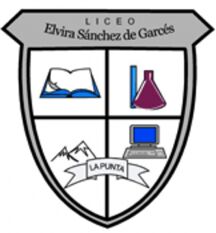 SEGUNDO AÑO MEDIO  / Ciencias Naturales           AÑO 2021 PRIMER SEMESTREMail: jorge.luis.perez@liceoelvirasanchez.cl   +569 63521809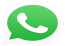 Nombre: ______________________________________________Trabajo 4  Calificación : 30 puntos.QUIMICAObjetivos:Calcular la concentración Molar de las disoluciones.Recordemos para desarrollar cálculos de concentración Molar La molaridad o concentración molar (M) es el número de moles de soluto por litro de disolución, lo cual se puede calcular utilizando la siguiente ecuación:M   =  moles de soluto            Volumen de disolución (litros)         Moles de soluto =     masa de una muestra(g)
                                      masa molar(MM)1- Cual es la Molaridad de una disolución que tiene disueltos 3 moles de ácido clorhídrico en 2 l de Disolución.2- Si se utilizan 500 gramos de cloruro de sodio para preparar 3 litros de disolución ¿cuál es su concentración molar?3 - ¿Cuál es la concentración molar de una solución preparada disolviendo 7 g de KOH (masa molar: 56,11g/mol) en agua y completando en matraz de aforo hasta un volumen de 250 mL.  4 - Para 3 L de disolución de cloruro de potasio (masa molar: 74,55 g/mol)  0,5 M  ¿Cuàntos gramosfueron utilizados?5- ¿Qué volumen se debe medir de una solución de HCl 6,0 M para preparar por dilución, 50 ml de otra disolución de HCl cuya concentración sea 0,6 mol/L? 6- Cuántos moles fueron utilizados para preparar 3 L de una disolución 2 M de cloruro de calcio .     MM ( CaCl2 ) = 111 g.mol-1BIOLOGIAObjetivos:Investigar y explicar las aplicaciones que han surgido a raíz de la manipulación genética para generar alimentos, detergentes, vestuario, fármacos u otras, y evaluar sus implicancias éticas y sociales.Actividades:1- Investiga  sobre los productos de consumo más frecuentes que contienen transgénicos en Chile. 2- ¿Qué problemas para la salud podría traer el consumo de estos productos? 3-¿Qué efectos nocivos se han descrito en relación con el consumo humano de estos productos?  4-Investigar  sobre la legislación chilena referida a transgénicos, sobre el uso de semillas de cultivo y el etiquetado de productos, entre otros temas. 5- Investiga posibles carencias que detecten en la legislación chilena y realizar propuestas fundadas, con correcciones y mejoras.6- Investigan sobre la utilización de organismos transgénicos en cultivos: ventajas y desventajas .7- Investiga y presentan proyecciones fundamentadas respecto al impacto de la aplicación de esta tecnología para la evolución de las especies.FISICAObjetivos :Explicar, por medio de investigaciones experimentales, los efectos que tiene una fuerza neta sobre un objeto, utilizando las leyes de Newton y el diagrama de cuerpo libre.

1- Observa las siguientes fotografías y luego responde en tu cuaderno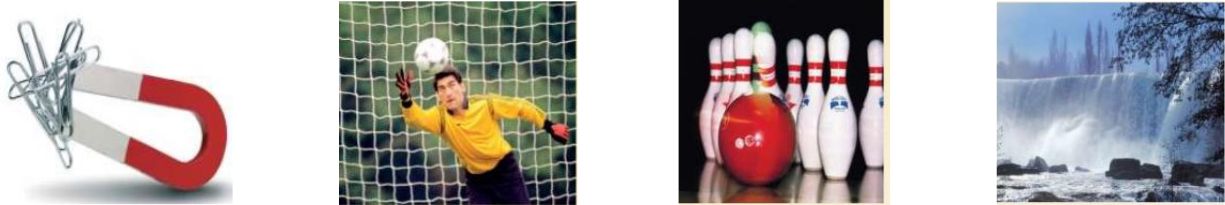 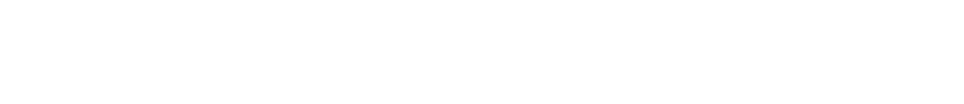 a.- ¿ Qué fuerzas identificas en cada situación?b.- ¿ En qué situaciones se ejerce fuerza por contacto?c.- ¿ En qué situaciones se ejerce fuerza a distancia?2- ¿Qué son las fuerzas? 3 - ¿Con qué unidad se mide el peso? 4- ¿Qué es la fuerza de roce ? 5 -¿Qué es la fuerza de gravedad ?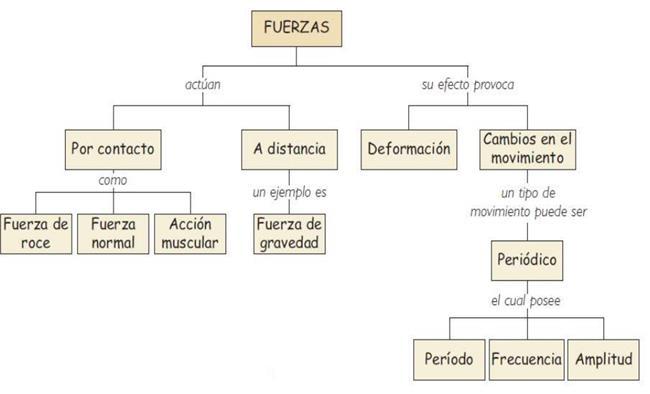  6 -¿Cuál es la diferencia entre peso y masa?  7 -¿La unidad usada para medir masa es?  8 -¿Qué es la fuerza normal ?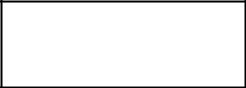 El agua cae en una cascadUn imán atrae losUn imán atrae losLa pelota llega alLa bola se desliza por elclipsarcosuelo hasta derribar lospalitroquespalitroquespalitroques